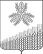 АДМИНИСТРАЦИЯ КРАСНОПОЛЯНСКОГО СЕЛЬСКОГО ПОСЕЛЕНИЯ КУЩЁВСКОГО РАЙОНАПОСТАНОВЛЕНИЕот 13.12.2021г	                                    № 82х. Красная ПолянаОб отмене постановления администрации Краснополянского сельского поселения Кущевского района от 11 ноября 2021 года № 75 «Об утверждении Положения по содержанию, охране, защите, вырубке и восстановлению зеленых насаждений на территории Краснополянского сельского поселения Кущевского района»Согласно ч.4 ст.7 Федерального закона от 06.10.2003 года №131-ФЗ в целях приведения в соответствие нормативно правовых актов Краснополянского сельского поселения Кущевского района с действующим законодательством п о с т а н о в л я ю:1. Отменить постановление администрации Краснополянского сельского поселения Кущевского района от 11 ноября 2021 года № 75 «Об утверждении Положения по содержанию, охране, защите, вырубке и восстановлению зеленых насаждений на территории Краснополянского сельского поселения Кущевского района».2. Ведущему специалисту администрации Краснополянского сельского поселения Кущевского района (Губановой И.Ю.) обнародовать настоящее постановление и разместить в информационно – телекоммуникационной сети «Интернет» на официальном сайте администрации Краснополянского сельского поселения Кущевского района.3. Постановление вступает в силу со дня его официального обнародования.Глава Краснополянского сельского поселенияКущевского района                                                                                       В.А.Сиденко